УРАВНЕНИЕ ПРЯМОЙ В ПРОСТРАНСТВЕ.Тип занятия: лекцияОсновные вопросы:Прямая как линия пересечения плоскостей. Общие уравнения прямой. Каноническое уравнение прямой.Параметрическое уравнение прямой.Литература:Клюшин В.Л. «Высшая математика для экономистов», 2009Ермаков В.И. «Сборник задач по высшей математике», 2009Домашнее задание:Изучить материал § 9.2 учебника.Изучить материал лекции, приведенной ниже. Составить конспект Решить задачи: №2.56, №2.58 из задачника.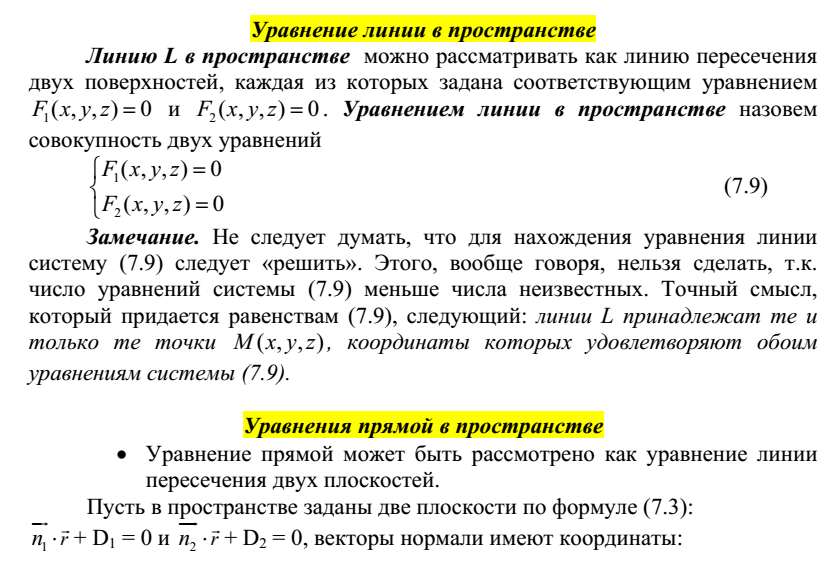 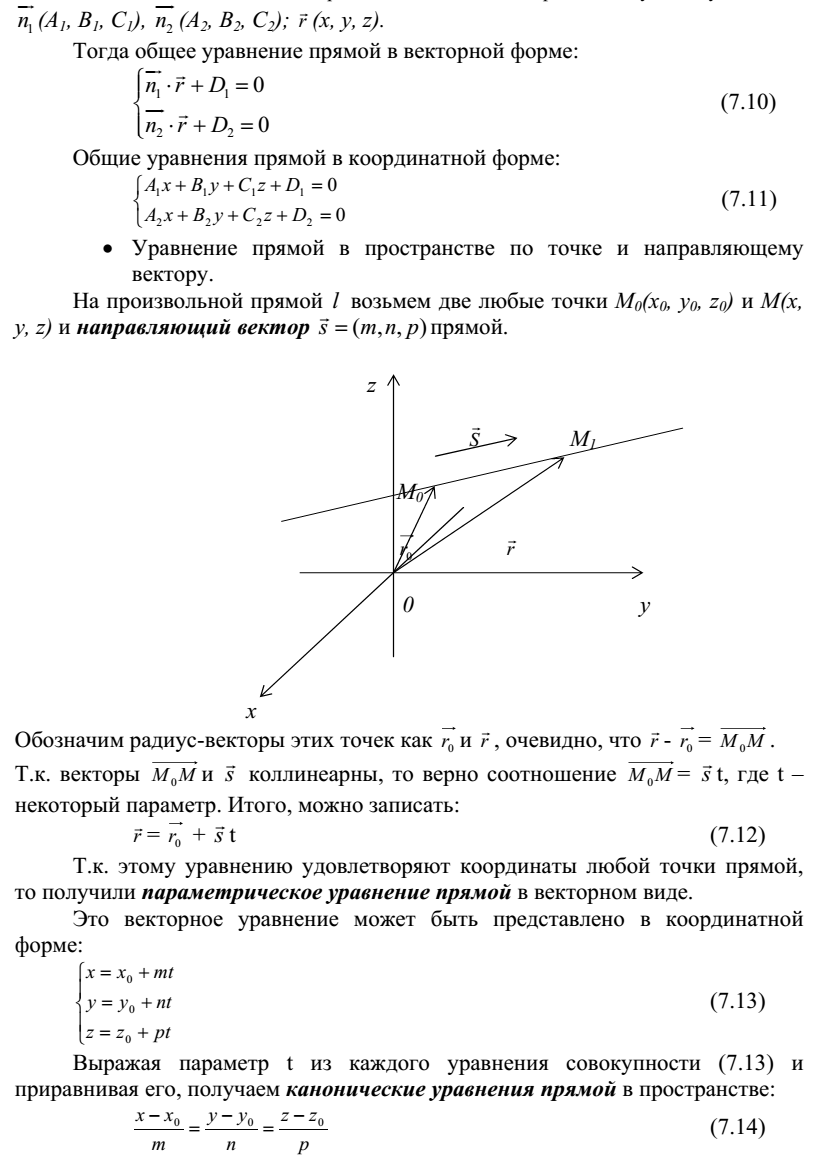 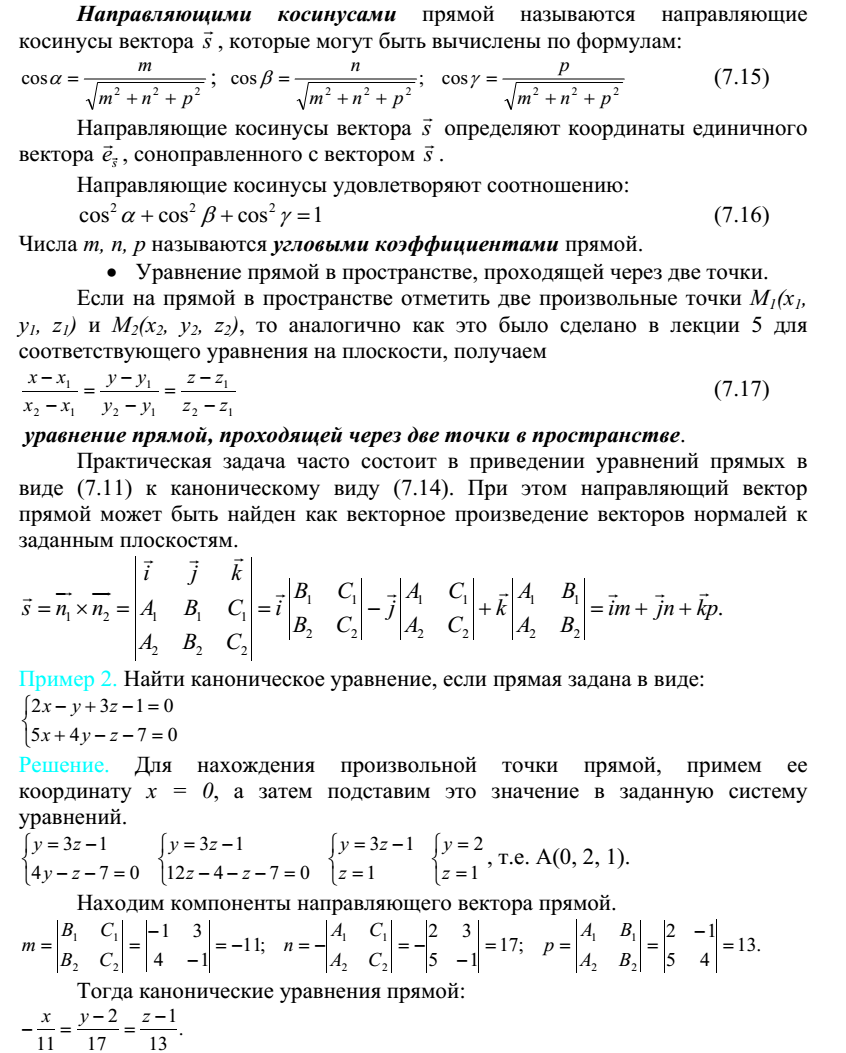 